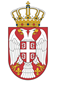 REPUBLIKA SRBIJA NARODNA SKUPŠTINAOdbor za spoljne poslove06 Broj: 06-2/22-1819. februar 2018. godineB e o g r a dNa osnovu člana 70. stav 1. alineja prva Poslovnika Narodne skupštineS A Z I V A M37. SEDNICU ODBORA ZA SPOLjNE POSLOVEZA UTORAK, 20. FEBRUAR 2018. GODINE,SA POČETKOM U 11,00 ČASOVA	Za ovu sednicu predlažem sledećiD n e v n i  r e dUsvajanje zapisnika sa 36. sednice OdboraInicijative za posetePoziv za učešće na Ministarskoj konferenciji „Zapadni Balkan i članstvo u EU: jača regionalna saradnja za brži proces evropskih integracija“, u Banja Luci, 23. februara 2018. godine.Poziv za učešće na međunarodnoj konferenciji „Različitost u jedinstvu i fundamentalne slobode za hrišćane i muslimane na Bliskom istoku: konferencija u cilju parlamentarnog dijaloga“, 3. i 4. april 2018. godine, Bejrut, Liban.Redovne aktivnosti stalnih delegacijaUčešće na sastanku članova Međunarodnog sekretarijata i predsednika odbora i izvestilaca Interparlamentarne skupštine pravoslavlja, od 2. do 5. aprila 2018. godine, Bejrut, Liban;Učešće na Drugom delu zasedanja PS SE u 2018. godini, od 23. do 27. aprila 2018. godine, Strazbur, Francuska. Izveštaji o realizovanim posetamaIzveštaj o učešću na 96. Rouz-Rot seminaru Parlamentarne skupštine NATO, od 7. do 9. novembra 2017. godine u Ljubljani, Slovenija.Izveštaj o poseti Veroljuba Arsića, potpredsednika Narodne skupštine Republike Srbije i Aleksandra Čotrića, člana Odbora za dijasporu i Srbe u regionu Republici Makedoniji povodom obeležavanja nacionalnog i državnog praznika srpske zajednice u Makedoniji Svetog Save, u periodu od 26. do 28. januara 2018. godine. Ostali realizovani kontakti Zabeleška o razgovoru predsednice NS RS Maje Gojković sa ambasadorom Republike Kube u RS Nj.E. Gustavom Trista del Todom, održanom 8. februara 2018. godine.Zabeleška o razgovoru Stefane Miladinović, šefa stalne delegacije NS RS pri Parlamentarnoj skupštini OEBS-a, sa Džavanšir Madžidovim, savetnikom Ambasade Republike Azerbejdžan u Beogradu, održanom 9. februara 2018. godine.Zabeleška o razgovoru predsednice NS RS Maje Gojković sa ambasadorom Republike    Tunis u RS Nj.E. Seifom Alah Režeba, održanom 9. februara 2018. godine.  	Razno 	   Sednica će se održati u Domu Narodne skupštine, Trg Nikole Pašića 13, u sali IV. Mole se članovi Odbora da u slučaju sprečenosti da prisustvuju sednici Odbora, o tome obaveste svoje zamenike u Odboru                                                                                                   PREDSEDNIK ODBORA                                                                                                prof. dr Žarko Obradović s.r.